新能源汽车电驱动系统集成与驱动电机设计开发高级培训班报名回执企业名称企业名称单位地址单位地址参会人员信息（如您是帮助其他人员报名，且您是主要联系人，无论您是否参会务必将您的信息填在第一位）参会人员信息（如您是帮助其他人员报名，且您是主要联系人，无论您是否参会务必将您的信息填在第一位）参会人员信息（如您是帮助其他人员报名，且您是主要联系人，无论您是否参会务必将您的信息填在第一位）参会人员信息（如您是帮助其他人员报名，且您是主要联系人，无论您是否参会务必将您的信息填在第一位）参会人员信息（如您是帮助其他人员报名，且您是主要联系人，无论您是否参会务必将您的信息填在第一位）参会人员信息（如您是帮助其他人员报名，且您是主要联系人，无论您是否参会务必将您的信息填在第一位）参会人员信息（如您是帮助其他人员报名，且您是主要联系人，无论您是否参会务必将您的信息填在第一位）参会人员信息（如您是帮助其他人员报名，且您是主要联系人，无论您是否参会务必将您的信息填在第一位）□本人为主要联系人，并参加本次会议          □本人为主要联系人，但不参加本次会议□本人为主要联系人，并参加本次会议          □本人为主要联系人，但不参加本次会议□本人为主要联系人，并参加本次会议          □本人为主要联系人，但不参加本次会议□本人为主要联系人，并参加本次会议          □本人为主要联系人，但不参加本次会议□本人为主要联系人，并参加本次会议          □本人为主要联系人，但不参加本次会议□本人为主要联系人，并参加本次会议          □本人为主要联系人，但不参加本次会议□本人为主要联系人，并参加本次会议          □本人为主要联系人，但不参加本次会议□本人为主要联系人，并参加本次会议          □本人为主要联系人，但不参加本次会议姓名部门职位学历手机办公电话Emial微信其他参会人员邮    编其他参会人员邮    编其他参会人员邮    编其他参会人员邮    编其他参会人员邮    编其他参会人员邮    编其他参会人员邮    编其他参会人员邮    编姓名部门部门职位手机手机手机Emial培训费用□ 个人 ¥3800 元/人□ 团队（3人及以上） ¥3300 元/人 □ 个人 ¥3800 元/人□ 团队（3人及以上） ¥3300 元/人 □ 个人 ¥3800 元/人□ 团队（3人及以上） ¥3300 元/人 □ 个人 ¥3800 元/人□ 团队（3人及以上） ¥3300 元/人 □ 个人 ¥3800 元/人□ 团队（3人及以上） ¥3300 元/人 □ 个人 ¥3800 元/人□ 团队（3人及以上） ¥3300 元/人 □ 个人 ¥3800 元/人□ 团队（3人及以上） ¥3300 元/人 培训费用□ 银行转帐□ 银行转帐□ 银行转帐□ 银行转帐□支付宝转帐□支付宝转帐□支付宝转帐培训费用开户名：北京优能思创科技有限公司开户行：中国民生银行北京上地支行帐  号：601670820开户名：北京优能思创科技有限公司开户行：中国民生银行北京上地支行帐  号：601670820开户名：北京优能思创科技有限公司开户行：中国民生银行北京上地支行帐  号：601670820开户名：北京优能思创科技有限公司开户行：中国民生银行北京上地支行帐  号：601670820账号：training@auttra.com户名：北京优能思创科技有限公司账号：training@auttra.com户名：北京优能思创科技有限公司账号：training@auttra.com户名：北京优能思创科技有限公司发票内容发票种类： □ 增值税普通发票      □ 增值税专用发票发票项目： □ 会议费              □ 培训费              □ 不需要发票发票种类： □ 增值税普通发票      □ 增值税专用发票发票项目： □ 会议费              □ 培训费              □ 不需要发票发票种类： □ 增值税普通发票      □ 增值税专用发票发票项目： □ 会议费              □ 培训费              □ 不需要发票发票种类： □ 增值税普通发票      □ 增值税专用发票发票项目： □ 会议费              □ 培训费              □ 不需要发票发票种类： □ 增值税普通发票      □ 增值税专用发票发票项目： □ 会议费              □ 培训费              □ 不需要发票发票种类： □ 增值税普通发票      □ 增值税专用发票发票项目： □ 会议费              □ 培训费              □ 不需要发票发票种类： □ 增值税普通发票      □ 增值税专用发票发票项目： □ 会议费              □ 培训费              □ 不需要发票开票信息注意事项请务必如实填写您的手机号码及Email，确保可接收会议确认函及相关通知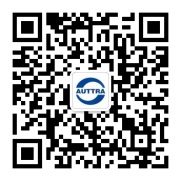 务必准确填写开具发票的抬头和纳税人识别号；此报名表填写后直接回复邮件或发送邮件至：training@auttra.com报名表可从官网下载www.auttra.com，或添加微信18611906820索要。请务必如实填写您的手机号码及Email，确保可接收会议确认函及相关通知务必准确填写开具发票的抬头和纳税人识别号；此报名表填写后直接回复邮件或发送邮件至：training@auttra.com报名表可从官网下载www.auttra.com，或添加微信18611906820索要。请务必如实填写您的手机号码及Email，确保可接收会议确认函及相关通知务必准确填写开具发票的抬头和纳税人识别号；此报名表填写后直接回复邮件或发送邮件至：training@auttra.com报名表可从官网下载www.auttra.com，或添加微信18611906820索要。请务必如实填写您的手机号码及Email，确保可接收会议确认函及相关通知务必准确填写开具发票的抬头和纳税人识别号；此报名表填写后直接回复邮件或发送邮件至：training@auttra.com报名表可从官网下载www.auttra.com，或添加微信18611906820索要。请务必如实填写您的手机号码及Email，确保可接收会议确认函及相关通知务必准确填写开具发票的抬头和纳税人识别号；此报名表填写后直接回复邮件或发送邮件至：training@auttra.com报名表可从官网下载www.auttra.com，或添加微信18611906820索要。请务必如实填写您的手机号码及Email，确保可接收会议确认函及相关通知务必准确填写开具发票的抬头和纳税人识别号；此报名表填写后直接回复邮件或发送邮件至：training@auttra.com报名表可从官网下载www.auttra.com，或添加微信18611906820索要。请务必如实填写您的手机号码及Email，确保可接收会议确认函及相关通知务必准确填写开具发票的抬头和纳税人识别号；此报名表填写后直接回复邮件或发送邮件至：training@auttra.com报名表可从官网下载www.auttra.com，或添加微信18611906820索要。